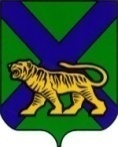 ТЕРРИТОРИАЛЬНАЯ ИЗБИРАТЕЛЬНАЯ КОМИССИЯпартизаНСКОГО РАЙОНАР Е Ш Е Н И Е15.11.2016 	                   с. Владимиро-Александровское	                	   № 102/28 Об информационном обеспечении досрочных выборов главы   Екатериновского сельского поселения Партизанского муниципального района, назначенных на 5 февраля 2017 года В соответствии со статьей 56 Избирательного кодекса Приморского края территориальная избирательная комиссия  Партизанского района  РЕШИЛА:1.Информирование участников избирательного процесса о ходе подготовки и проведении досрочных выборов главы сельского поселения Партизанского муниципального района проводить путем размещения информации на официальном сайте администрации Партизанского муниципального района в информационно-телекоммуникационной сети   Интернет  в разделе  « Территориальная избирательная комиссия».2. Подлежащую официальному опубликованию информацию размещать в общественно - политической газете Партизанского района «Золотая Долина».3. Разместить настоящее решение на официальном сайте администрации  Партизанского муниципального района   в информационно-телекоммуникационной сети Интернет в разделе «Территориальная избирательная комиссия».Председатель  комиссии                                                          Ж.А ЗапорощенкоСекретарь комиссии  Т.И. Мамонова